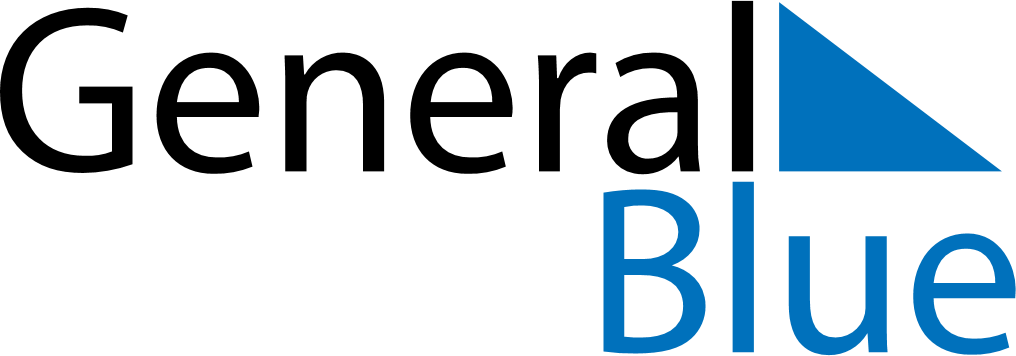 October 2027October 2027October 2027BelizeBelizeMONTUEWEDTHUFRISATSUN1234567891011121314151617Day of the Americas1819202122232425262728293031